Midterm Review Answer KeyPacket #1Pg12 Crossword						Pg 6Across			Down				13. Dependent; Independent 1. Density		2. Thermometer		14. Dependent; Independent 3. second		3. Si 				8.D6. mm			5. Cm 				9.E8. derived units		5. Dm				10.B9. cubic meters 		7. Meter stick			11.C11. temperature	10. Celsius			12. A14, standard 		12. Absolute 			21. Experimental Results 15. Liter		13. Gram			22. Scientific Journals 19. meter 		16. Kelvin			23. Verify20. volume 		17. Deci				24. Experiment 21. centi 		18. Length 			25. Hypothesis 22. balance 		25. mL				26. Valid23. pie							27. Theory24. time 						28. Law26. graph Soil Review 1.D	7.A			12.D	16. D2.B	8. F			13.A	17. D	3.C	9. C			14. D	18. D4.A	10.E			15. C5.B	11.G6.D	19. Parent or Bed Rock20. Soil 21. The rock which was weathered to create sediment or soil22. Residual 23. Does not match the rock underneath it.24. The carrying away of rock or soil25. They break up the soil and remove vegetation making soil more likely to wash away 26. The soil there is thin/ limited to begin with Midterm Review Answer KeyPacket #2Pg 122 Testing Concepts 1. C	2. A 	3. B	4.L	5. E	6. G 	7. I 	8. H 	9. F	10. D 	11. D 	12. B 	13. C 	14. A	15. B	16. A 	17. B 	18. B 	19. B 	20. D 	21. D 	22. C 	23. D 	24. C 	25. CApplying Concepts Biotic 			5. Predator/ PreyAbiotic 			6. Parasite Abiotic 			7. Predator/Prey Biotic 			8. Mutualistic A Salt Marsh Food WebPart A. Land and water plants Insect, vole, snail, smelt, sandpiper, crayfish Heron, vole, hawk, blackbird, rail, sandpiper Sandpiper and vole Hawk and Owl They don’t consume anything but they provide the nutrients for everything in the ecosystem Part B. B 	2. D  		3. C		4. AUnderstanding Concepts Lava cools Ash settles on lava rocksWind carries spores Pioneer species break down rocksSoil Forms Large plants growAnimals arrive Biotic Relationships Symbiosis 		22. Matter… EnergyMutualism 		23. Solar… ChemicalParasite 		24.Thermodynamic Parasite & Host 		25. Organisms… Food Commensalism 		26. Usable… DecreasesCommensalism 		27. PyramidsH		28. Trophic Level… Links G		29.tertiary level consumer F		30. 10D 		31. Fifth-level consumerA				32. TI				33.FB				34.TE				35.FC				36.TProducer			37.TSecond level Rabbit/ HerbivoreSecondary consumer Basic Ecology Crossword 		Across 					Down.5. Biotic			 	6. Producer			1. Abiotic 8. Competition			2. Trophic level 10. Climax			3. Fungi 11. Succession			4. Prey12. Community 			7. Biosphere 13. Heterotroph 		9. Resource 17. Adaptation			10. Consumer 21. Primary-community 		13. Herbivore 24. Ecology			14. Carrying 25. Decomposer 		15.population 26. Pioneer  			16. Symbiosis 				18. Autotroph 						19. Population 				20. Ecosystem 					21. Predators				22. Niche 				23. Bacteria Midterm Review Answer KeyPacket #3Biomes 	Water cycleTropical Rain Forest 			1. Transpiration Temperate Deciduous Forest 		2. Run-off Taiga 					3. Evaporation Tundra 					4. Precipitation (condensation)Grassland 					5. Percolation Savannah 					6. AbsorptionChapparal Desert3. b			 4. c			5. f			6. e			7.d 			 8. a 		 9. Desert 	      10. Grassland       11. TDF12.TDF13. TRF14. Taiga15. Grassland16. TDF17. Tundra18. Desert1. cold, dry area; permafrost; almost no vegetation 2. cool, northern forest of evergreen (coniferous) trees3. forest with 4 seasons; adequate rain; trees loose leaves 4. hot, wet, region near equator; high biodiversity; vines and tall broad leaved plants 5. dry area; limited vegetation; no trees; low biodiversity6. changing temperature and precipitation; good soil; grazing animals mostly grasses. The Carbon CycleRespirationPhotosynthesisCompaction ( into fossil fuels)Combustion Erosion The Carbon Cycle Plants Pants and animals, atmosphere, and rocks Animals break down food and release CO2; animals decompose + waste decomposes releasing C02Combustion releases C02 into atmosphere Respiration releases CO2 and photosynthesis removes CO2 from atmosphere Chapter 50: Interpreting DiagramsBacteriaLegumesAmmoniaNitrogen fixationHerbivoresWasteSoilAmmonificationNitrificationDenitrificationAssimilationDiagram Nitrogen FixationAmmonificationNitrificationDenitrificaitonAssimilationChapter 50 Intro to Ecology Animals, decomposing bacteria, mining, and erosion.Erosion or miningInterconnectingPlantsPlantsSoilOceansSedimentsCrustMidterm Review Answer KeyPacket #4Page 171. exponential, unlimited resources allows the population to grow exponentially2. B        3. A4. eventually something will prevent the population from growing5. carrying capacity    6. Under    7. Exceed      8. Grows     9. Above     10. Deaths     11. Births   12. Below13. C    14. D     15. C   16. D17. What are density independent factors?	18. What are density dependent factors?19. What is a predator/prey relationship?20.  What is a limiting factor?Populations1. C	12. T		21. T				25. Carrying capacity		2. A	14. T		22. Population			26. K-strategists8. C	15. T		23. Clumped distribution	27. Non-random mating4. B	20. T		24. Model			28. Gene								30. Genetic driftTesting concepts11. T			22. T13. F			23. T14. T			24. T15. T			25. T16. F		34. Size, genetics, migration, reproductive strategies, dispersal, population density35.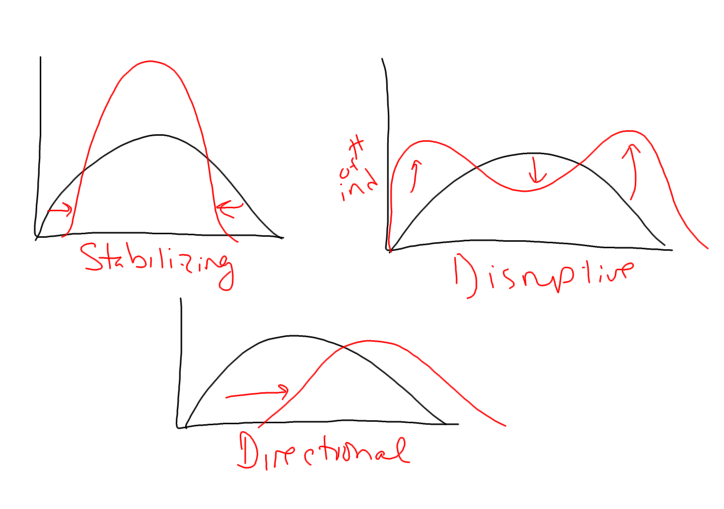 